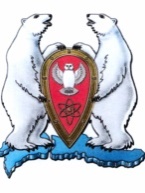 АДМИНИСТРАЦИЯ МУНИЦИПАЛЬНОГО ОБРАЗОВАНИЯГОРОДСКОЙ ОКРУГ "НОВАЯ ЗЕМЛЯ"ПОСТАНОВЛЕНИЕ«30» января 2023 г. № 05рп Белушья ГубаОб утверждении Положения об отделе мобилизационной работы, делам гражданской обороны и чрезвычайным ситуациям администрации муниципального образования городской округ «Новая Земля»В соответствии с федеральными законами от 06.10.2003 г. №131-ФЗ «Об общих принципах организации местного самоуправления в Российской Федерации», от 12.02.1998 г. №28-ФЗ «О гражданской обороне», от 21.12.1994 г. №68-ФЗ «О защите населения и территорий от чрезвычайных ситуаций природного и техногенного характера», постановлением Правительства Российской Федерации от 23.11.1996 г. №1396 «О реорганизации штабов по делам гражданской обороны и чрезвычайным ситуациям», приказа МЧС России от 18.08.2000 г. №436 «Об утверждении Примерного положения об органе, специально уполномоченном решать задачи гражданской обороны, задачи по предупреждению и ликвидации чрезвычайных ситуаций в составе или при органе исполнительной власти субъекта Российской Федерации и органе местного самоуправления» администрацияП О С Т А Н О В Л Я Е Т:1. Утвердить Положение об отделе мобилизационной работы, делам гражданской обороны и чрезвычайным ситуациям администрации муниципального образования городской округ «Новая Земля» (приложение № 1).2. Утвердить должностную инструкцию руководителя отдела мобилизационной работы, делам гражданской обороны и чрезвычайным ситуациям администрации муниципального образования городской округ «Новая Земля» (приложение № 2).3. Утвердить должностную инструкцию ведущего специалиста отдела мобилизационной работы, делам гражданской обороны и чрезвычайным ситуациям администрации муниципального образования городской округ «Новая Земля» (приложение № 3).4. Возложить на отдел мобилизационной работы, делам гражданской обороны и чрезвычайным ситуациям администрации муниципального образования городской округ «Новая Земля» функции режимно-секретного подразделения администрации муниципального образования городской округ «Новая Земля».5. Постановление вступает в силу с 01 февраля 2023 года.6. Постановление подлежит опубликованию в газете «Новоземельские вести» и размещению на официальном сайте муниципального образования городской округ «Новая Земля».7. Контроль за исполнением настоящего постановления оставляю за собой.Глава муниципального образования                                                  А. Н. СимовинПриложение № 1УТВЕРЖДЕНО:постановлением АдминистрацииМО ГО «Новая Земля»от 30 января 2023 г. № 05ПОЛОЖЕНИЕоб отделе мобилизационной работы, делам гражданской обороны и чрезвычайным ситуациям Администрации муниципального образования городской округ «Новая Земля»1. Общие положенияНастоящее Положение определяет основы деятельности, цели и задачи, функции, права и ответственность отдела по мобилизационной работе, делам гражданской обороны и чрезвычайным ситуациям.Отдел по мобилизационной работе, делам гражданской обороны и чрезвычайным ситуациям (далее – отдел, отдел МР и ГОЧС) администрации муниципального образования городской округ «Новая Земля» (далее - администрация) является структурным подразделением администрации и подчиняется непосредственно главе муниципального образования городской округ «Новая Земля».Отдел в своей деятельности руководствуется Конституцией РФ, федеральными законами, указами Президента РФ, постановлениями и распоряжениями Правительства РФ, законодательством Архангельской области, приказами и распоряжениями начальника Главного управления МЧС России по Архангельской области, Уставом МО ГО «Новая Земля», нормативно-правовыми актами МО ГО «Новая Земля» и настоящим Положением.Руководитель отдела и другие сотрудники отдела назначаются на должности и освобождаются от занимаемых должностей распоряжением Главы МО ГО «Новая Земля» в соответствии с действующим законодательством Российской Федерации.Отдел не обладает правами юридического лица.Положение об отделе и штатный состав утверждается Главой МО ГО «Новая Земля», отдел финансируется из местного бюджета МО ГО «Новая Земля».Квалификационные требования, функциональные обязанности, права, ответственность начальника и других сотрудников отдела регламентируются должностными инструкциями, утверждаемыми Главой МО ГО «Новая Земля».Отдел осуществляет свою деятельность во взаимодействии со структурными подразделениями администрации, а также в пределах своей компетенции со сторонними организациями.Отдел МР и ГОЧС вправе использовать собственный бланк с угловым штампом для внутреннего пользования.2. Основные задачи отдела2.1. В области мобилизационной подготовки, мобилизации, обороны, территориальной обороны, воинского учета и бронирования, гражданской обороны, по участию в профилактике терроризма (в части касающейся), а также в минимизации и (или) ликвидации последствий проявлений терроризма и экстремизма на территории МО (в части касающейся);2.2. По защите государственной тайны и обеспечению режима секретности, ведению служебного делопроизводства.2.3. По обеспечению безопасности людей на водных объектах, охране их жизни и здоровья, пожарной безопасности и предупреждению, и ликвидации чрезвычайных ситуаций природного и техногенного характера;2.4. По антитеррористической защищенности объектов (мест) с массовым пребыванием людей распространяется на структурные подразделения Администрации МО и подведомственные организации, осуществляющие свою деятельность на территории МО.2.5. Выполнение обязанностей режимно - структурного подразделения по защите государственной тайны в администрации муниципального образования, организация и ведение секретного делопроизводства, обеспечение выполнения требований законодательства Российской Федерации о государственной тайне, иных правовых актов и методических документов, определяющих порядок защиты сведений, составляющих государственную тайну.3. Основные функции отдела3.1. В области мобилизационной подготовки, мобилизации и обороны Отдел МР и ГОЧС осуществляет следующие полномочия:- организует, обеспечивает и осуществляет мобилизационную подготовку и мобилизацию на территории МО;- осуществляет руководство мобилизационной подготовкой в муниципальных организациях, деятельность которых связана с деятельностью указанных органов или находящихся в сфере их ведения;- обеспечивает исполнение (исполняет) требования нормативных правовых актов Президента РФ, нормативных правовых актов Правительства РФ и иных нормативных правовых документов в области мобилизационной подготовки и мобилизации;- разрабатывает мобилизационные планы, участвует в разработке мобилизационного плана экономики МО;- организует мероприятия по мобилизационной подготовке экономики МО.- участвует в подготовке проектов муниципальных контрактов с организациями о поставке продукции, проведении работ, выделении сил и средств, об оказании услуг в целях обеспечения мобилизационной подготовки и мобилизации в МО;- участвует в проведении мероприятий при объявлении мобилизации по переводу экономики МО на работу в условиях военного времени;- в случае несостоятельности (банкротства) организаций, имеющих мобилизационные здания (заказы), принимает меры по передаче этих зданий (заказов) другим организациям, деятельность которых связана с деятельностью Администрации МО или которые находятся в сфере ее ведения;- во взаимодействии с федеральными органами исполнительной власти проводит мероприятия, обеспечивающие выполнение их мобилизационных планов;- оказывает содействие военному комиссариату в их мобилизационной работе в мирное время и при объявлении мобилизации:1) в своевременном оповещении и явке граждан, подлежащих призыву на военную службу по мобилизации, поставке техники на сборные пункты или в воинские части, предоставлении зданий, сооружений, коммуникаций, земельных участков, транспортных и других материальных средств в соответствии с мобилизационными планами;2) в организации и обеспечении воинского учета и бронирования на период мобилизации и на военное время граждан, пребывающих в запасе и работающих в муниципальном образовании и организациях, деятельность которых связана с их деятельностью или которые находятся в сфере их ведения;3) в обеспечении представления отчетности по бронированию в порядке, определяемом Правительством РФ;4) в организации в установленном порядке своевременного оповещения и явки граждан, входящих в состав аппарата усиления военного комиссариата.- вносит в органы государственной власти предложения по совершенствованию мобилизационной подготовки и мобилизации;- во взаимодействии с органами военного управления в пределах своей компетенции обеспечивает исполнение законодательства в области обороны;3.2. В области организации и обеспечения проведения гражданской обороны Отдел МР и ГОЧС осуществляет следующие полномочия:- проводит мероприятия по гражданской обороне, разрабатывает и реализует планы гражданской обороны и защиты населения;- организует и проводит подготовку населения МО в области гражданской обороны;- создает и поддерживает в готовности к использованию районную (городскую) систему оповещения населения об опасностях, возникающих при военных конфликтах, а также при чрезвычайных ситуациях природного и техногенного характера, защитные сооружения и другие объекты гражданской обороны;- проводит мероприятия по подготовке к эвакуации населения, материальных и культурных ценностей в безопасные районы;- проводит первоочередные мероприятия по поддержанию устойчивого функционирования организаций в военное время;- создает и содержит в целях гражданской обороны запасы продовольствия, медицинских средств индивидуальной защиты и иных средств;- организует своевременное оповещение населения, в том числе экстренное оповещение населения, об опасностях, возникающих при военных конфликтах или вследствие этих конфликтов, а также при чрезвычайных ситуациях природного и техногенного характера;- создает и поддерживает в пределах своих полномочий в состоянии готовности силы и средства гражданской обороны, необходимые для решения вопросов местного значения;- определяет перечни организаций, обеспечивающих выполнение мероприятий местного уровня по гражданской обороне;- разрабатывает предложения по формированию основ единой государственной политики в области гражданской обороны, в установленном порядке вносит на рассмотрение главе МО, службам ГО и районного звена территориальной подсистемы единой государственной системы предупреждения и ликвидации чрезвычайных ситуаций (РЗ ТПЧС), организациям предложения по совершенствованию работы в этих областях;- осуществляет в пределах своих полномочий руководство органами управления служб ГО и РЗ ТПЧС и организациями при определении состава, размещении и оснащении сил РЗ ТП РСЧС;- координирует в установленном порядке деятельность служб гражданской обороны, действующих на территории МО;- организует и осуществляет в установленном порядке:1) привлечение организаций, общественных объединений и нештатных аварийно-спасательных формирований гражданской обороны;2) взаимодействие с органами военного управления и правоохранительными органами при решении задач в области гражданской обороны;3) разработку проектов нормативных правовых актов МО по вопросам гражданской обороны.- участвует в реализации государственных программ РФ, субъекта РФ по ГО и ЧС;- участвует в разработке и реализации муниципальных программ в области ГО и ЧС;- участвует в подготовке предложений по:1) отнесению организаций к категориям по гражданской обороне;2) отнесению территории МО к группе по гражданской обороне;3) приему и размещению эвакуируемого населения, материальных и культурных ценностей на территории МО;4) разработке мобилизационного плана экономики МО в части, касающейся мероприятий гражданской обороны на территории МО.- осуществляет контроль за:1) созданием и содержанием запасов материально-технических, продовольственных, медицинских и иных средств в целях гражданской обороны;2) выполнением норм проектирования инженерно-технических мероприятий гражданской обороны;3) накоплением и поддержанием в готовности защитных сооружений, средств индивидуальной защиты, техники и специального имущества;4) разработкой и реализацией органами управления служб ГО и РЗ ТПЧС и организациями мероприятий по гражданской обороне;5) выполнением норм проектирования инженерно-технических мероприятий гражданской обороны, накоплением и поддержанием в готовности защитных сооружений, техники и специального имущества;- осуществляет организационно-методическую помощь в:1) деятельности ЕДДС МО, служб ГО и организаций;2) подготовке нештатных аварийно-спасательных формирований гражданской обороны.3.3. В области организации и обеспечения защиты населения и от чрезвычайных ситуаций природного и техногенного характера Отдел МР и ГОЧС осуществляет следующие полномочия:- оказывает содействие федеральным органам исполнительной власти, уполномоченным на решение задач в области защиты населения и территорий от чрезвычайных ситуаций, в предоставлении участков для установки и (или) в установке специализированных технических средств оповещения и информирования населения в местах массового пребывания людей, а также в предоставлении имеющихся технических устройств для распространения продукции средств массовой информации, выделении эфирного времени в целях своевременного оповещения и информирования населения о чрезвычайных ситуациях и подготовки населения в области защиты от чрезвычайных ситуаций;- участвует в осуществлении подготовки и содержании в готовности необходимых сил и средств для защиты населения и территорий от чрезвычайных ситуаций, а также подготовке населения в области защиты от чрезвычайных ситуаций;- организует участие в проведении эвакуационных мероприятий в чрезвычайных ситуациях;- принимает участие в осуществлении информирования населения МО о чрезвычайных ситуациях;- принимает участие в создании резервов финансовых и материальных ресурсов для ликвидации ЧС;- принимает участие в:1) введении режима повышенной готовности или чрезвычайной ситуации для соответствующих органов управления и сил единой государственной системы предупреждения и ликвидации чрезвычайных ситуаций;2) установлении местного уровня реагирования;3) оказании методической помощи в создании, эксплуатации и развитии системы обеспечения вызова экстренных оперативных служб;- осуществляет в установленном порядке сбор, обработку, обмен информации.- принимает участие в обеспечении оповещения населения МО об угрозе возникновения или о возникновении чрезвычайных ситуаций;- организует в установленном порядке руководство ликвидацией чрезвычайных ситуаций в границах территории МО;- разрабатывает планы действий РЗ ТП РСЧС по предупреждению и ликвидации чрезвычайных ситуаций;- вносит предложения о введении планов РЗ ТП РСЧС в действие в полном объеме или частично;- отвечает за подготовку, переподготовку или повышение квалификации должностных лиц по вопросам предупреждения и ликвидации чрезвычайных ситуаций, пожарной безопасности;- отвечает за разработку проектов нормативных правовых актов МО по вопросам защиты населения и территории от чрезвычайных ситуаций, пожарной безопасности;- участвует в разработке и реализации государственных программ РФ, субъекта РФ, муниципальных программ в области защиты населения и территории от чрезвычайных ситуаций;- участвует в установленном порядке в установлении причин, условий и последствий чрезвычайных ситуаций, а также в разработке мер, направленных на создание условий для успешной их ликвидации и тушения пожаров;- участвует в подготовке предложений по привлечению сил и средств РЗ ТПЧС к ликвидации чрезвычайных ситуаций и тушению пожаров;- осуществляет контроль за: готовностью сил и средств РЗ ТПЧС к действиям при возникновении чрезвычайных ситуаций; разработкой и реализацией органами управления РЗ ТПЧС, организациями мероприятий по защите населения и территорий от чрезвычайных ситуаций и пожаров.- осуществляет организационно-методическую помощь:1) организациям, осуществляющим свою деятельность на территории МО, по вопросам предупреждения и ликвидации чрезвычайных ситуаций природного и техногенного характера;2) организациям, осуществляющим деятельность на территории МО, по вопросам создания, хранения, использования и восполнения резервов материальных ресурсов для ликвидации чрезвычайных ситуаций природного и техногенного характера.3.4. В области реализации вопросов общей компетенции:- обеспечивает в установленном порядке внесение изменений в Положение об Отделе МР и ГОЧС и в иные муниципальные правовые акты, регулирующие сферу деятельности Отдела МР и ГОЧС, а также подготовку иных нормативных правовых актов в связи с изменениями действующего законодательства в пределах компетенции отдела;- обеспечивает прием, обработку, регистрацию, учет официальных документов, а также служебной корреспонденции, поступившей в Отдел МР и ГОЧС, по вопросам, входящим в компетенцию Отдела МР и ГОЧС;- подготавливает к отправке служебную корреспонденцию;- обрабатывает в установленном порядке документы, законченные делопроизводством, передает дела в архивный отдел (муниципальный архив) в установленном порядке;- обеспечивает подготовку необходимых отчетов, аналитических справок, информации по вопросам деятельности отдела;- обеспечивает соответствующий режим хранения и защиту информации, составляющей государственную, служебную, коммерческую и иную тайну, полученной в процессе деятельности отдела;- организует связи с общественностью и средствами массовой информации по вопросам своей компетенции;- выполняет мероприятия по обеспечению режима секретности;- разрабатывает в установленном порядке документы оперативного планирования и организует контроль за их выполнением;- обеспечивает в пределах своей компетенции ведение официальных статистических учетов и государственной статистической отчетности по вопросам, отнесенным к компетенции МЧС России;- участвует в части касающейся в работе комиссий (аэропортовой, безопасности дорожного движения, антитеррористической, межведомственной по обследованию мест массового пребывания людей, эвакуационной, по предупреждению и ликвидации чрезвычайных ситуаций и обеспечению пожарной безопасности, санитарно-противоэпидемической и др.).- участвует в части касающейся в отработке документов комиссий, образованных при Администрации МО (антитеррористической, межведомственной по обследованию мест массового пребывания людей, эвакуационной, по предупреждению и ликвидации чрезвычайных ситуаций и обеспечению пожарной безопасности).- своевременно представляет отчеты, аналитические справки и иную информацию по вопросам деятельности Отдела МР и ГОЧС.4. Права Отдела МР и ГОЧС 4.1. Отдел для осуществления своих задач и функций имеет право:4.1.1. Запрашивать и получать от руководителей и работников отделов администрации МО ГО «Новая Земля» материалы и документы, необходимые для работы по направлению деятельности отдела.4.1.2. Запрашивать и получать в установленном порядке от органов государственной власти и органов местного самоуправления, предприятий, учреждений и организаций всех форм собственности, граждан и общественных объединений необходимые для исполнения задач отдела информацию и материалы.4.1.3. Требовать от всех структурных подразделений администрации, муниципальных предприятий и учреждений соблюдения порядка оформления и представления в установленные сроки необходимых документов и сведений. 4.1.4. Вести переписку по вопросам, входящим в компетенцию отдела.  4.1.5. Обращаться и получать от структурных подразделений администрации, предприятий и учреждений необходимую методическую, правовую и консультационную помощь в выполнении задач, возложенных на Отдел.  4.1.6. Получать информационное, материально-техническое, транспортное обеспечение, необходимое для деятельности Отдела. 5. Ответственность работников Отдела МР и ГОЧС5.1. Работники отдела несут ответственность за: неисполнение или ненадлежащее исполнение возложенных на них задач и осуществление функций;достоверность показателей и фактов, представленных в подготавливаемых документах;сохранность и правильное использование материальных ценностей и средств вычислительной техники;нарушение Регламента работы, правил внутреннего распорядка и пожарной безопасности;невыполнение приказов, распоряжений и поручений главы муниципального образования;разглашение служебной и иной охраняемой законом тайны, а также разглашение ставших ему известными в связи с исполнением своих обязанностей иных сведений.